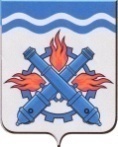 АДМИНИСТРАЦИЯ ГОРОДСКОГО ОКРУГАВЕРХНЯЯ ТУРАП О С Т А Н О В Л Е Н И Е от  21.01.2016  № 3О Плане первоочередных мероприятий по обеспечению устойчивого развития экономики и социальной стабильности в Городском округе Верхняя Тура  в 2016 году и на плановый период 2017 годаВо исполнение постановления Правительства Свердловской области от 31.03.2015 № 228-ПП «О Плане первоочередных мероприятий по обеспечению устойчивого развития экономики и социальной стабильности в Свердловской области в 2015 году и на 2016-2017 годы» и в целях обеспечения устойчивого развития экономики и социальной стабильности в Городском округе Верхняя Тура, ПОСТАНОВЛЯЮ: 1. Утвердить План первоочередных мероприятий по обеспечению устойчивого развития экономики и социальной стабильности в Городском округе Верхняя Тура в 2016 году и на плановый период 2017 года, (прилагается).2. Органам местного самоуправления Городского округа Верхняя Тура: 1) обеспечить рациональное, эффективное и экономное использование бюджетных средств;2) осуществить меры, направленные на решение проблем, возникающих в краткосрочном периоде.3. Настоящее постановление разместить на официальном сайте администрации Городского округа Верхняя.4. Контроль за исполнением настоящего постановления оставляю за собой.Глава городского округа                                                                        А.В. БрезгинУтвержденПостановлением администрации Городского округа Верхняя Тура от  21.01.2016  2016 г. №  3План первоочередных мероприятий по обеспечению устойчивого развития экономики и социальной стабильности в Городском округе Верхняя Тура в 2016 году и на плановый период 2017 года N п/пНаименование мероприятияВид документа (проект)СрокОтветственные исполнителиИсточники и объем финансирования в 2016годах, 2017 годах (млн. рублей) (оценка) Источники и объем финансирования в 2016годах, 2017 годах (млн. рублей) (оценка) Ожидаемый результат12345667Раздел 1. АКТИВИЗАЦИЯ ЭКОНОМИЧЕСКОГО РОСТАРаздел 1. АКТИВИЗАЦИЯ ЭКОНОМИЧЕСКОГО РОСТАРаздел 1. АКТИВИЗАЦИЯ ЭКОНОМИЧЕСКОГО РОСТАРаздел 1. АКТИВИЗАЦИЯ ЭКОНОМИЧЕСКОГО РОСТАРаздел 1. АКТИВИЗАЦИЯ ЭКОНОМИЧЕСКОГО РОСТАРаздел 1. АКТИВИЗАЦИЯ ЭКОНОМИЧЕСКОГО РОСТАРаздел 1. АКТИВИЗАЦИЯ ЭКОНОМИЧЕСКОГО РОСТАРаздел 1. АКТИВИЗАЦИЯ ЭКОНОМИЧЕСКОГО РОСТАСнижение издержек бизнесаСнижение издержек бизнесаСнижение издержек бизнесаСнижение издержек бизнесаСнижение издержек бизнесаСнижение издержек бизнесаСнижение издержек бизнесаСнижение издержек бизнеса1.Актуализация ставок арендной платы за земельные участки, находящиеся в государственной собственности Свердловской области, и земельные участки, право государственной собственности на которые не разграничено, расположенные на территории Городского округа Верхняя Тура Отдел по управлению муниципальной собственностивсего-создание благоприятных условий для субъектов предпринимательской деятельности1.Актуализация ставок арендной платы за земельные участки, находящиеся в государственной собственности Свердловской области, и земельные участки, право государственной собственности на которые не разграничено, расположенные на территории Городского округа Верхняя Тура Отдел по управлению муниципальной собственностифедеральный бюджет-создание благоприятных условий для субъектов предпринимательской деятельности1.Актуализация ставок арендной платы за земельные участки, находящиеся в государственной собственности Свердловской области, и земельные участки, право государственной собственности на которые не разграничено, расположенные на территории Городского округа Верхняя Тура Отдел по управлению муниципальной собственностиобластной бюджет-создание благоприятных условий для субъектов предпринимательской деятельности1.Актуализация ставок арендной платы за земельные участки, находящиеся в государственной собственности Свердловской области, и земельные участки, право государственной собственности на которые не разграничено, расположенные на территории Городского округа Верхняя Тура Отдел по управлению муниципальной собственностиместный бюджет-создание благоприятных условий для субъектов предпринимательской деятельности1.Актуализация ставок арендной платы за земельные участки, находящиеся в государственной собственности Свердловской области, и земельные участки, право государственной собственности на которые не разграничено, расположенные на территории Городского округа Верхняя Тура Отдел по управлению муниципальной собственностивнебюджетные источники-создание благоприятных условий для субъектов предпринимательской деятельностиПоддержка малого и среднего предпринимательстваПоддержка малого и среднего предпринимательстваПоддержка малого и среднего предпринимательстваПоддержка малого и среднего предпринимательстваПоддержка малого и среднего предпринимательстваПоддержка малого и среднего предпринимательстваПоддержка малого и среднего предпринимательстваПоддержка малого и среднего предпринимательства2.Мониторинг доли закупок у субъектов малого предпринимательства и социально ориентированных некоммерческих организаций (за исключением социально ориентированных некоммерческих организаций. -в течение 2016 - 2017 годовКомитет по городскому и жилищно-коммунальному хозяйству всего-реализация мер по расширению возможностей доступа малых, средних предприятий и социально ориентированных некоммерческих организаций к закупкам2.Мониторинг доли закупок у субъектов малого предпринимательства и социально ориентированных некоммерческих организаций (за исключением социально ориентированных некоммерческих организаций. -в течение 2016 - 2017 годовКомитет по городскому и жилищно-коммунальному хозяйству федеральный бюджет-реализация мер по расширению возможностей доступа малых, средних предприятий и социально ориентированных некоммерческих организаций к закупкам2.Мониторинг доли закупок у субъектов малого предпринимательства и социально ориентированных некоммерческих организаций (за исключением социально ориентированных некоммерческих организаций. -в течение 2016 - 2017 годовКомитет по городскому и жилищно-коммунальному хозяйству областной бюджет-реализация мер по расширению возможностей доступа малых, средних предприятий и социально ориентированных некоммерческих организаций к закупкам2.Мониторинг доли закупок у субъектов малого предпринимательства и социально ориентированных некоммерческих организаций (за исключением социально ориентированных некоммерческих организаций. -в течение 2016 - 2017 годовКомитет по городскому и жилищно-коммунальному хозяйству местный бюджет-реализация мер по расширению возможностей доступа малых, средних предприятий и социально ориентированных некоммерческих организаций к закупкам2.Мониторинг доли закупок у субъектов малого предпринимательства и социально ориентированных некоммерческих организаций (за исключением социально ориентированных некоммерческих организаций. -в течение 2016 - 2017 годовКомитет по городскому и жилищно-коммунальному хозяйству внебюджетные источники-реализация мер по расширению возможностей доступа малых, средних предприятий и социально ориентированных некоммерческих организаций к закупкам3.Заключение соглашение для предоставления субсидий  местному бюджету Городского округа Верхняя Тура на организацию мероприятий «Пропаганда и популяризация предпринимательской деятельности»Соглашениедо 31 декабря 2016 годаПланово-экономический отдел администрации Городского округа Верхняя Туравсего0,29Формирование позитивного отношения различных групп населения к предпринимательской деятельности.3.Заключение соглашение для предоставления субсидий  местному бюджету Городского округа Верхняя Тура на организацию мероприятий «Пропаганда и популяризация предпринимательской деятельности»Соглашениедо 31 декабря 2016 годаПланово-экономический отдел администрации Городского округа Верхняя Турафедеральный бюджет-Формирование позитивного отношения различных групп населения к предпринимательской деятельности.3.Заключение соглашение для предоставления субсидий  местному бюджету Городского округа Верхняя Тура на организацию мероприятий «Пропаганда и популяризация предпринимательской деятельности»Соглашениедо 31 декабря 2016 годаПланово-экономический отдел администрации Городского округа Верхняя Тураобластной бюджет0,19Формирование позитивного отношения различных групп населения к предпринимательской деятельности.3.Заключение соглашение для предоставления субсидий  местному бюджету Городского округа Верхняя Тура на организацию мероприятий «Пропаганда и популяризация предпринимательской деятельности»Соглашениедо 31 декабря 2016 годаПланово-экономический отдел администрации Городского округа Верхняя Тураместный бюджет0,10Формирование позитивного отношения различных групп населения к предпринимательской деятельности.3.Заключение соглашение для предоставления субсидий  местному бюджету Городского округа Верхняя Тура на организацию мероприятий «Пропаганда и популяризация предпринимательской деятельности»Соглашениедо 31 декабря 2016 годаПланово-экономический отдел администрации Городского округа Верхняя Туравнебюджетные источники-Формирование позитивного отношения различных групп населения к предпринимательской деятельности.4.Предоставление грантов начинающим субъектам малого предпринимательства. протоколдо 31 декабря 2016 годаКушвинский центр занятостивсего0,068Поддержка начинающих субъектов малого предпринимательства. Создание благоприятных условий для начинающих субъектов малого предпринимательства4.Предоставление грантов начинающим субъектам малого предпринимательства. протоколдо 31 декабря 2016 годаКушвинский центр занятостифедеральный бюджет-Поддержка начинающих субъектов малого предпринимательства. Создание благоприятных условий для начинающих субъектов малого предпринимательства4.Предоставление грантов начинающим субъектам малого предпринимательства. протоколдо 31 декабря 2016 годаКушвинский центр занятостиобластной бюджет-Поддержка начинающих субъектов малого предпринимательства. Создание благоприятных условий для начинающих субъектов малого предпринимательства4.Предоставление грантов начинающим субъектам малого предпринимательства. протоколдо 31 декабря 2016 годаКушвинский центр занятостиместный бюджет-Поддержка начинающих субъектов малого предпринимательства. Создание благоприятных условий для начинающих субъектов малого предпринимательства4.Предоставление грантов начинающим субъектам малого предпринимательства. протоколдо 31 декабря 2016 годаКушвинский центр занятостивнебюджетные источники0,068Поддержка начинающих субъектов малого предпринимательства. Создание благоприятных условий для начинающих субъектов малого предпринимательстваСтабилизационные мерыСтабилизационные мерыСтабилизационные мерыСтабилизационные мерыСтабилизационные мерыСтабилизационные мерыСтабилизационные мерыСтабилизационные меры5.Актуализация Плана мероприятий по росту доходов, оптимизации расходов и совершенствованию долговой политики Распоряжение главы Городского округа Верхняя Тура01.03.2016Финансовый отдел администрации Городского округа Верхняя Туравсего-повышение эффективности бюджетных расходов и устойчивости бюджета5.Актуализация Плана мероприятий по росту доходов, оптимизации расходов и совершенствованию долговой политики Распоряжение главы Городского округа Верхняя Тура01.03.2016Финансовый отдел администрации Городского округа Верхняя Турафедеральный бюджет-повышение эффективности бюджетных расходов и устойчивости бюджета5.Актуализация Плана мероприятий по росту доходов, оптимизации расходов и совершенствованию долговой политики Распоряжение главы Городского округа Верхняя Тура01.03.2016Финансовый отдел администрации Городского округа Верхняя Тураобластной бюджет-повышение эффективности бюджетных расходов и устойчивости бюджета5.Актуализация Плана мероприятий по росту доходов, оптимизации расходов и совершенствованию долговой политики Распоряжение главы Городского округа Верхняя Тура01.03.2016Финансовый отдел администрации Городского округа Верхняя Тураместный бюджет-повышение эффективности бюджетных расходов и устойчивости бюджета5.Актуализация Плана мероприятий по росту доходов, оптимизации расходов и совершенствованию долговой политики Распоряжение главы Городского округа Верхняя Тура01.03.2016Финансовый отдел администрации Городского округа Верхняя Туравнебюджетные источники-повышение эффективности бюджетных расходов и устойчивости бюджета6.Актуализация Плана мероприятий  ("дорожной карты") по повышению доходного потенциала Городского округа Верхняя Тура, направленного на обеспечение своевременного поступления  налоговых и неналоговых доходов и сокращение задолженности по их уплатеРаспоряжение главы Городского округа Верхняя Тура01.03.2016Финансовый отдел администрации Городского округа Верхняя Туравсего-исполнение прогноза по налоговым и неналоговым доходам 6.Актуализация Плана мероприятий  ("дорожной карты") по повышению доходного потенциала Городского округа Верхняя Тура, направленного на обеспечение своевременного поступления  налоговых и неналоговых доходов и сокращение задолженности по их уплатеРаспоряжение главы Городского округа Верхняя Тура01.03.2016Финансовый отдел администрации Городского округа Верхняя Турафедеральный бюджет-исполнение прогноза по налоговым и неналоговым доходам 6.Актуализация Плана мероприятий  ("дорожной карты") по повышению доходного потенциала Городского округа Верхняя Тура, направленного на обеспечение своевременного поступления  налоговых и неналоговых доходов и сокращение задолженности по их уплатеРаспоряжение главы Городского округа Верхняя Тура01.03.2016Финансовый отдел администрации Городского округа Верхняя Тураобластной бюджет-исполнение прогноза по налоговым и неналоговым доходам 6.Актуализация Плана мероприятий  ("дорожной карты") по повышению доходного потенциала Городского округа Верхняя Тура, направленного на обеспечение своевременного поступления  налоговых и неналоговых доходов и сокращение задолженности по их уплатеРаспоряжение главы Городского округа Верхняя Тура01.03.2016Финансовый отдел администрации Городского округа Верхняя Тураместный бюджетисполнение прогноза по налоговым и неналоговым доходам 6.Актуализация Плана мероприятий  ("дорожной карты") по повышению доходного потенциала Городского округа Верхняя Тура, направленного на обеспечение своевременного поступления  налоговых и неналоговых доходов и сокращение задолженности по их уплатеРаспоряжение главы Городского округа Верхняя Тура01.03.2016Финансовый отдел администрации Городского округа Верхняя Туравнебюджетные источникиисполнение прогноза по налоговым и неналоговым доходам 7.Осуществление контроля в сфере закупок товаров, работ, услуг для обеспечения муниципальных нужд Приказпо отдельному плануФинансовый отдел администрации Городского округа Верхняя Туравсего-Снижение количества нарушений в сфере закупок товаров, работ, услуг для обеспечения муниципальных нужд, повышение эффективности и результативности осуществления таких закупок7.Осуществление контроля в сфере закупок товаров, работ, услуг для обеспечения муниципальных нужд Приказпо отдельному плануФинансовый отдел администрации Городского округа Верхняя Турафедеральный бюджет-Снижение количества нарушений в сфере закупок товаров, работ, услуг для обеспечения муниципальных нужд, повышение эффективности и результативности осуществления таких закупок7.Осуществление контроля в сфере закупок товаров, работ, услуг для обеспечения муниципальных нужд Приказпо отдельному плануФинансовый отдел администрации Городского округа Верхняя Тураобластной бюджет-Снижение количества нарушений в сфере закупок товаров, работ, услуг для обеспечения муниципальных нужд, повышение эффективности и результативности осуществления таких закупок7.Осуществление контроля в сфере закупок товаров, работ, услуг для обеспечения муниципальных нужд Приказпо отдельному плануФинансовый отдел администрации Городского округа Верхняя Тураместный бюджет-Снижение количества нарушений в сфере закупок товаров, работ, услуг для обеспечения муниципальных нужд, повышение эффективности и результативности осуществления таких закупок7.Осуществление контроля в сфере закупок товаров, работ, услуг для обеспечения муниципальных нужд Приказпо отдельному плануФинансовый отдел администрации Городского округа Верхняя Туравнебюджетные источники-Снижение количества нарушений в сфере закупок товаров, работ, услуг для обеспечения муниципальных нужд, повышение эффективности и результативности осуществления таких закупокРаздел 2. ПОДДЕРЖКА ОТРАСЛЕЙ ЭКОНОМИКИРаздел 2. ПОДДЕРЖКА ОТРАСЛЕЙ ЭКОНОМИКИРаздел 2. ПОДДЕРЖКА ОТРАСЛЕЙ ЭКОНОМИКИРаздел 2. ПОДДЕРЖКА ОТРАСЛЕЙ ЭКОНОМИКИРаздел 2. ПОДДЕРЖКА ОТРАСЛЕЙ ЭКОНОМИКИРаздел 2. ПОДДЕРЖКА ОТРАСЛЕЙ ЭКОНОМИКИРаздел 2. ПОДДЕРЖКА ОТРАСЛЕЙ ЭКОНОМИКИРаздел 2. ПОДДЕРЖКА ОТРАСЛЕЙ ЭКОНОМИКИ8.Формирование заявок инвестиционных проектов, реализуемых и планируемых к реализации на территории Городского округа Верхняя Тура документацияв течение 2016 - 2017 годовОрганы местного самоуправлениявсего-Содействие реализации инвестиционных проектов в Городском округе Верхняя Тура8.Формирование заявок инвестиционных проектов, реализуемых и планируемых к реализации на территории Городского округа Верхняя Тура документацияв течение 2016 - 2017 годовОрганы местного самоуправленияфедеральный бюджет-Содействие реализации инвестиционных проектов в Городском округе Верхняя Тура8.Формирование заявок инвестиционных проектов, реализуемых и планируемых к реализации на территории Городского округа Верхняя Тура документацияв течение 2016 - 2017 годовОрганы местного самоуправленияобластной бюджет-Содействие реализации инвестиционных проектов в Городском округе Верхняя Тура8.Формирование заявок инвестиционных проектов, реализуемых и планируемых к реализации на территории Городского округа Верхняя Тура документацияв течение 2016 - 2017 годовОрганы местного самоуправленияместный бюджет-Содействие реализации инвестиционных проектов в Городском округе Верхняя Тура8.Формирование заявок инвестиционных проектов, реализуемых и планируемых к реализации на территории Городского округа Верхняя Тура документацияв течение 2016 - 2017 годовОрганы местного самоуправлениявнебюджетные источники-Содействие реализации инвестиционных проектов в Городском округе Верхняя Тура9.Мониторинг ситуации на потребительском рынке-в течение 2016 - 2017 годовПланово-экономический отдел администрации Городского округа Верхняя Туравсего-оперативный контроль за необоснованным ростом цен на продукты питания9.Мониторинг ситуации на потребительском рынке-в течение 2016 - 2017 годовПланово-экономический отдел администрации Городского округа Верхняя Турафедеральный бюджет-оперативный контроль за необоснованным ростом цен на продукты питания9.Мониторинг ситуации на потребительском рынке-в течение 2016 - 2017 годовПланово-экономический отдел администрации Городского округа Верхняя Тураобластной бюджет-оперативный контроль за необоснованным ростом цен на продукты питания9.Мониторинг ситуации на потребительском рынке-в течение 2016 - 2017 годовПланово-экономический отдел администрации Городского округа Верхняя Тураместный бюджет-оперативный контроль за необоснованным ростом цен на продукты питания9.Мониторинг ситуации на потребительском рынке-в течение 2016 - 2017 годовПланово-экономический отдел администрации Городского округа Верхняя Туравнебюджетные источники-оперативный контроль за необоснованным ростом цен на продукты питанияЖилищное строительство и жилищно-коммунальное хозяйствоЖилищное строительство и жилищно-коммунальное хозяйствоЖилищное строительство и жилищно-коммунальное хозяйствоЖилищное строительство и жилищно-коммунальное хозяйствоЖилищное строительство и жилищно-коммунальное хозяйствоЖилищное строительство и жилищно-коммунальное хозяйствоЖилищное строительство и жилищно-коммунальное хозяйствоЖилищное строительство и жилищно-коммунальное хозяйство10.Капитальный ремонт  объектов коммунальной инфраструктуры Открытый аукционв течение 2016 - 2017 годовСубъекты хозяйственной деятельностивсегообеспечение бесперебойной работы объектов коммунальной инфраструктуры 10.Капитальный ремонт  объектов коммунальной инфраструктуры Открытый аукционв течение 2016 - 2017 годовСубъекты хозяйственной деятельностифедеральный бюджет-обеспечение бесперебойной работы объектов коммунальной инфраструктуры 10.Капитальный ремонт  объектов коммунальной инфраструктуры Открытый аукционв течение 2016 - 2017 годовСубъекты хозяйственной деятельностиобластной бюджетобеспечение бесперебойной работы объектов коммунальной инфраструктуры 10.Капитальный ремонт  объектов коммунальной инфраструктуры Открытый аукционв течение 2016 - 2017 годовСубъекты хозяйственной деятельностиместный бюджет-обеспечение бесперебойной работы объектов коммунальной инфраструктуры 10.Капитальный ремонт  объектов коммунальной инфраструктуры Открытый аукционв течение 2016 - 2017 годовСубъекты хозяйственной деятельностивнебюджетные источники-обеспечение бесперебойной работы объектов коммунальной инфраструктуры 11.Обеспечение мероприятий по капитальному ремонту общего имущества в многоквартирных домах, расположенных на территории Городского округа Верхняя Турапостановление Правительства Свердловской области в течение 2016 - 2017 годовМинистерство энергетики и жилищно-коммунального хозяйства Свердловской областивсегокапитальный ремонт общего имущества в многоквартирных домах на территории Городского округа Верхняя Тура11.Обеспечение мероприятий по капитальному ремонту общего имущества в многоквартирных домах, расположенных на территории Городского округа Верхняя Турапостановление Правительства Свердловской области в течение 2016 - 2017 годовМинистерство энергетики и жилищно-коммунального хозяйства Свердловской областифедеральный бюджет-капитальный ремонт общего имущества в многоквартирных домах на территории Городского округа Верхняя Тура11.Обеспечение мероприятий по капитальному ремонту общего имущества в многоквартирных домах, расположенных на территории Городского округа Верхняя Турапостановление Правительства Свердловской области в течение 2016 - 2017 годовМинистерство энергетики и жилищно-коммунального хозяйства Свердловской областиобластной бюджеткапитальный ремонт общего имущества в многоквартирных домах на территории Городского округа Верхняя Тура11.Обеспечение мероприятий по капитальному ремонту общего имущества в многоквартирных домах, расположенных на территории Городского округа Верхняя Турапостановление Правительства Свердловской области в течение 2016 - 2017 годовМинистерство энергетики и жилищно-коммунального хозяйства Свердловской областиместный бюджет-капитальный ремонт общего имущества в многоквартирных домах на территории Городского округа Верхняя Тура11.Обеспечение мероприятий по капитальному ремонту общего имущества в многоквартирных домах, расположенных на территории Городского округа Верхняя Турапостановление Правительства Свердловской области в течение 2016 - 2017 годовМинистерство энергетики и жилищно-коммунального хозяйства Свердловской областивнебюджетные источники-капитальный ремонт общего имущества в многоквартирных домах на территории Городского округа Верхняя Тура12. Обеспечение мероприятий в рамках подпрограммы «Проведение капитального ремонта  многоквартирных домов на территории городского округа Верхняя Тура» Постановление администрации Городского округа Верхняя Турав течение 2015 - 2017 годовСубъекты хозяйственной деятельностивсего0,71Улучшение жилищных условий проживания граждан в многоквартирных домах12. Обеспечение мероприятий в рамках подпрограммы «Проведение капитального ремонта  многоквартирных домов на территории городского округа Верхняя Тура» Постановление администрации Городского округа Верхняя Турав течение 2015 - 2017 годовСубъекты хозяйственной деятельностифедеральный бюджет-Улучшение жилищных условий проживания граждан в многоквартирных домах12. Обеспечение мероприятий в рамках подпрограммы «Проведение капитального ремонта  многоквартирных домов на территории городского округа Верхняя Тура» Постановление администрации Городского округа Верхняя Турав течение 2015 - 2017 годовСубъекты хозяйственной деятельностиобластной бюджетУлучшение жилищных условий проживания граждан в многоквартирных домах12. Обеспечение мероприятий в рамках подпрограммы «Проведение капитального ремонта  многоквартирных домов на территории городского округа Верхняя Тура» Постановление администрации Городского округа Верхняя Турав течение 2015 - 2017 годовСубъекты хозяйственной деятельностиместный бюджет0,71Улучшение жилищных условий проживания граждан в многоквартирных домах12. Обеспечение мероприятий в рамках подпрограммы «Проведение капитального ремонта  многоквартирных домов на территории городского округа Верхняя Тура» Постановление администрации Городского округа Верхняя Турав течение 2015 - 2017 годовСубъекты хозяйственной деятельностивнебюджетные источники-Улучшение жилищных условий проживания граждан в многоквартирных домахПромышленность и топливно-энергетический комплексПромышленность и топливно-энергетический комплексПромышленность и топливно-энергетический комплексПромышленность и топливно-энергетический комплексПромышленность и топливно-энергетический комплексПромышленность и топливно-энергетический комплексПромышленность и топливно-энергетический комплексПромышленность и топливно-энергетический комплекс13.Обеспечение государственными заказами градообразующего предприятия в течение 2016 - 2017 годоввсего501,415Увеличение объема отгруженной продукции 13.Обеспечение государственными заказами градообразующего предприятия в течение 2016 - 2017 годовфедеральный бюджетУвеличение объема отгруженной продукции 13.Обеспечение государственными заказами градообразующего предприятия в течение 2016 - 2017 годовобластной бюджетУвеличение объема отгруженной продукции 13.Обеспечение государственными заказами градообразующего предприятия в течение 2016 - 2017 годовместный бюджетУвеличение объема отгруженной продукции 13.Обеспечение государственными заказами градообразующего предприятия в течение 2016 - 2017 годоввнебюджетные источникиУвеличение объема отгруженной продукции 14.Организация рассмотрения и утверждения инвестиционных программ юридических лиц (индивидуальных предпринимателей), реализуемых за счет тарифов, подлежащих государственному регулированиюв течение 2016 - 2017 годоввсего-утверждение инвестиционных проектов и программ 14.Организация рассмотрения и утверждения инвестиционных программ юридических лиц (индивидуальных предпринимателей), реализуемых за счет тарифов, подлежащих государственному регулированиюв течение 2016 - 2017 годовфедеральный бюджет-утверждение инвестиционных проектов и программ 14.Организация рассмотрения и утверждения инвестиционных программ юридических лиц (индивидуальных предпринимателей), реализуемых за счет тарифов, подлежащих государственному регулированиюв течение 2016 - 2017 годовобластной бюджет-утверждение инвестиционных проектов и программ 14.Организация рассмотрения и утверждения инвестиционных программ юридических лиц (индивидуальных предпринимателей), реализуемых за счет тарифов, подлежащих государственному регулированиюв течение 2016 - 2017 годовместный бюджет-утверждение инвестиционных проектов и программ 14.Организация рассмотрения и утверждения инвестиционных программ юридических лиц (индивидуальных предпринимателей), реализуемых за счет тарифов, подлежащих государственному регулированиюв течение 2016 - 2017 годоввнебюджетные источники-утверждение инвестиционных проектов и программ ТранспортТранспортТранспортТранспортТранспортТранспортТранспортТранспорт15.Реализация мероприятий в рамках Подпрограмма «Развитие и обеспечение сохранности автомобильных дорог на территории Городского округа Верхняя Тура»постановление администрации Городского округа Верхняя Турадо 31 декабря 2017 годаКомитет по городскому и жилищно-коммунальному хозяйствувсего-Увеличение объемов финансирования дорожной деятельности в отношении автомобильных дорог общего пользования 15.Реализация мероприятий в рамках Подпрограмма «Развитие и обеспечение сохранности автомобильных дорог на территории Городского округа Верхняя Тура»постановление администрации Городского округа Верхняя Турадо 31 декабря 2017 годаКомитет по городскому и жилищно-коммунальному хозяйствуфедеральный бюджет-Увеличение объемов финансирования дорожной деятельности в отношении автомобильных дорог общего пользования 15.Реализация мероприятий в рамках Подпрограмма «Развитие и обеспечение сохранности автомобильных дорог на территории Городского округа Верхняя Тура»постановление администрации Городского округа Верхняя Турадо 31 декабря 2017 годаКомитет по городскому и жилищно-коммунальному хозяйствуобластной бюджет-Увеличение объемов финансирования дорожной деятельности в отношении автомобильных дорог общего пользования 15.Реализация мероприятий в рамках Подпрограмма «Развитие и обеспечение сохранности автомобильных дорог на территории Городского округа Верхняя Тура»постановление администрации Городского округа Верхняя Турадо 31 декабря 2017 годаКомитет по городскому и жилищно-коммунальному хозяйствуместный бюджет-Увеличение объемов финансирования дорожной деятельности в отношении автомобильных дорог общего пользования 15.Реализация мероприятий в рамках Подпрограмма «Развитие и обеспечение сохранности автомобильных дорог на территории Городского округа Верхняя Тура»постановление администрации Городского округа Верхняя Турадо 31 декабря 2017 годаКомитет по городскому и жилищно-коммунальному хозяйствувнебюджетные источники-Увеличение объемов финансирования дорожной деятельности в отношении автомобильных дорог общего пользования Раздел 3. ОБЕСПЕЧЕНИЕ СОЦИАЛЬНОЙ СТАБИЛЬНОСТИРаздел 3. ОБЕСПЕЧЕНИЕ СОЦИАЛЬНОЙ СТАБИЛЬНОСТИРаздел 3. ОБЕСПЕЧЕНИЕ СОЦИАЛЬНОЙ СТАБИЛЬНОСТИРаздел 3. ОБЕСПЕЧЕНИЕ СОЦИАЛЬНОЙ СТАБИЛЬНОСТИРаздел 3. ОБЕСПЕЧЕНИЕ СОЦИАЛЬНОЙ СТАБИЛЬНОСТИРаздел 3. ОБЕСПЕЧЕНИЕ СОЦИАЛЬНОЙ СТАБИЛЬНОСТИРаздел 3. ОБЕСПЕЧЕНИЕ СОЦИАЛЬНОЙ СТАБИЛЬНОСТИРаздел 3. ОБЕСПЕЧЕНИЕ СОЦИАЛЬНОЙ СТАБИЛЬНОСТИСодействие изменению структуры занятостиСодействие изменению структуры занятостиСодействие изменению структуры занятостиСодействие изменению структуры занятостиСодействие изменению структуры занятостиСодействие изменению структуры занятостиСодействие изменению структуры занятостиСодействие изменению структуры занятости16.Организация работы по снижению неформальной занятости, легализации заработной платы, повышению собираемости страховых взносов во внебюджетные фонды-в течение 2016 - 2017 годовАдминистрация Городского округа Верхняя Туравсего-снижение уровня неформальной занятости16.Организация работы по снижению неформальной занятости, легализации заработной платы, повышению собираемости страховых взносов во внебюджетные фонды-в течение 2016 - 2017 годовАдминистрация Городского округа Верхняя Турафедеральный бюджет-снижение уровня неформальной занятости16.Организация работы по снижению неформальной занятости, легализации заработной платы, повышению собираемости страховых взносов во внебюджетные фонды-в течение 2016 - 2017 годовАдминистрация Городского округа Верхняя Тураобластной бюджет-снижение уровня неформальной занятости16.Организация работы по снижению неформальной занятости, легализации заработной платы, повышению собираемости страховых взносов во внебюджетные фонды-в течение 2016 - 2017 годовАдминистрация Городского округа Верхняя Тураместный бюджет-снижение уровня неформальной занятости16.Организация работы по снижению неформальной занятости, легализации заработной платы, повышению собираемости страховых взносов во внебюджетные фонды-в течение 2016 - 2017 годовАдминистрация Городского округа Верхняя Туравнебюджетные источники-снижение уровня неформальной занятости17.Осуществление превентивных мер по смягчению негативных последствий возможных массовых увольнений работников: информирование населения и работодателей о положении на рынке труда, вакантных рабочих местах (в том числе с трудоустройством в другой местности), услугах службы занятости, проведение консультаций в центрах занятости; работа временных консультационных пунктов центров занятости на территории организаций; работа телефонов "горячей линии"; ярмарок вакансий и учебных меств течение 2016 - 2017 годовКушвинский центр занятостивсегопредставление информации о положении на рынке труда Городского округа Верхняя, проведение  ярмарок вакансий и учебных рабочих мест17.Осуществление превентивных мер по смягчению негативных последствий возможных массовых увольнений работников: информирование населения и работодателей о положении на рынке труда, вакантных рабочих местах (в том числе с трудоустройством в другой местности), услугах службы занятости, проведение консультаций в центрах занятости; работа временных консультационных пунктов центров занятости на территории организаций; работа телефонов "горячей линии"; ярмарок вакансий и учебных меств течение 2016 - 2017 годовКушвинский центр занятостифедеральный бюджет-представление информации о положении на рынке труда Городского округа Верхняя, проведение  ярмарок вакансий и учебных рабочих мест17.Осуществление превентивных мер по смягчению негативных последствий возможных массовых увольнений работников: информирование населения и работодателей о положении на рынке труда, вакантных рабочих местах (в том числе с трудоустройством в другой местности), услугах службы занятости, проведение консультаций в центрах занятости; работа временных консультационных пунктов центров занятости на территории организаций; работа телефонов "горячей линии"; ярмарок вакансий и учебных меств течение 2016 - 2017 годовКушвинский центр занятостиобластной бюджетпредставление информации о положении на рынке труда Городского округа Верхняя, проведение  ярмарок вакансий и учебных рабочих мест17.Осуществление превентивных мер по смягчению негативных последствий возможных массовых увольнений работников: информирование населения и работодателей о положении на рынке труда, вакантных рабочих местах (в том числе с трудоустройством в другой местности), услугах службы занятости, проведение консультаций в центрах занятости; работа временных консультационных пунктов центров занятости на территории организаций; работа телефонов "горячей линии"; ярмарок вакансий и учебных меств течение 2016 - 2017 годовКушвинский центр занятостиместный бюджет-представление информации о положении на рынке труда Городского округа Верхняя, проведение  ярмарок вакансий и учебных рабочих мест17.Осуществление превентивных мер по смягчению негативных последствий возможных массовых увольнений работников: информирование населения и работодателей о положении на рынке труда, вакантных рабочих местах (в том числе с трудоустройством в другой местности), услугах службы занятости, проведение консультаций в центрах занятости; работа временных консультационных пунктов центров занятости на территории организаций; работа телефонов "горячей линии"; ярмарок вакансий и учебных меств течение 2016 - 2017 годовКушвинский центр занятостивнебюджетные источники-представление информации о положении на рынке труда Городского округа Верхняя, проведение  ярмарок вакансий и учебных рабочих мест18.Организация проведения оплачиваемых общественных работ в Городском округе Верхняя Турав течение 2016 - 2017 годовКушвинский центр занятостивсегообеспечение участия в оплачиваемых общественных работах  граждан  в Городском округе Верхняя Тура18.Организация проведения оплачиваемых общественных работ в Городском округе Верхняя Турав течение 2016 - 2017 годовКушвинский центр занятостифедеральный бюджет-обеспечение участия в оплачиваемых общественных работах  граждан  в Городском округе Верхняя Тура18.Организация проведения оплачиваемых общественных работ в Городском округе Верхняя Турав течение 2016 - 2017 годовКушвинский центр занятостиобластной бюджетобеспечение участия в оплачиваемых общественных работах  граждан  в Городском округе Верхняя Тура18.Организация проведения оплачиваемых общественных работ в Городском округе Верхняя Турав течение 2016 - 2017 годовКушвинский центр занятостиместный бюджет-обеспечение участия в оплачиваемых общественных работах  граждан  в Городском округе Верхняя Тура18.Организация проведения оплачиваемых общественных работ в Городском округе Верхняя Турав течение 2016 - 2017 годовКушвинский центр занятостивнебюджетные источники-обеспечение участия в оплачиваемых общественных работах  граждан  в Городском округе Верхняя Тура19.Организация предоставления гражданам государственных услуг в сфере содействия занятости населения для обеспечения трудовой занятости, в том числе в направлении развития внутренней трудовой миграциив течение 2016 - 2017 годовКушвинский центр занятостивсегообеспечение государственных гарантий трудовых прав и создание условий для реализации гражданами права на труд; повышение занятости населения, недопущение роста уровня регистрируемой безработицы и коэффициента напряженности на рынке труда19.Организация предоставления гражданам государственных услуг в сфере содействия занятости населения для обеспечения трудовой занятости, в том числе в направлении развития внутренней трудовой миграциив течение 2016 - 2017 годовКушвинский центр занятостифедеральный бюджет-обеспечение государственных гарантий трудовых прав и создание условий для реализации гражданами права на труд; повышение занятости населения, недопущение роста уровня регистрируемой безработицы и коэффициента напряженности на рынке труда19.Организация предоставления гражданам государственных услуг в сфере содействия занятости населения для обеспечения трудовой занятости, в том числе в направлении развития внутренней трудовой миграциив течение 2016 - 2017 годовКушвинский центр занятостиобластной бюджетобеспечение государственных гарантий трудовых прав и создание условий для реализации гражданами права на труд; повышение занятости населения, недопущение роста уровня регистрируемой безработицы и коэффициента напряженности на рынке труда19.Организация предоставления гражданам государственных услуг в сфере содействия занятости населения для обеспечения трудовой занятости, в том числе в направлении развития внутренней трудовой миграциив течение 2016 - 2017 годовКушвинский центр занятостиместный бюджет-обеспечение государственных гарантий трудовых прав и создание условий для реализации гражданами права на труд; повышение занятости населения, недопущение роста уровня регистрируемой безработицы и коэффициента напряженности на рынке труда19.Организация предоставления гражданам государственных услуг в сфере содействия занятости населения для обеспечения трудовой занятости, в том числе в направлении развития внутренней трудовой миграциив течение 2016 - 2017 годовКушвинский центр занятостивнебюджетные источники-обеспечение государственных гарантий трудовых прав и создание условий для реализации гражданами права на труд; повышение занятости населения, недопущение роста уровня регистрируемой безработицы и коэффициента напряженности на рынке труда20.Проведение с участием средств массовой информации информационно-разъяснительной кампании для экономически активного населения и работодателей с целью формирования негативного отношения к неформальной занятостив течение 2016 - 2017 годовКушвинский центр занятостивсего-формирование негативного отношения к неформальной занятости20.Проведение с участием средств массовой информации информационно-разъяснительной кампании для экономически активного населения и работодателей с целью формирования негативного отношения к неформальной занятостив течение 2016 - 2017 годовКушвинский центр занятостифедеральный бюджет-формирование негативного отношения к неформальной занятости20.Проведение с участием средств массовой информации информационно-разъяснительной кампании для экономически активного населения и работодателей с целью формирования негативного отношения к неформальной занятостив течение 2016 - 2017 годовКушвинский центр занятостиобластной бюджет-формирование негативного отношения к неформальной занятости20.Проведение с участием средств массовой информации информационно-разъяснительной кампании для экономически активного населения и работодателей с целью формирования негативного отношения к неформальной занятостив течение 2016 - 2017 годовКушвинский центр занятостиместный бюджет-формирование негативного отношения к неформальной занятости20.Проведение с участием средств массовой информации информационно-разъяснительной кампании для экономически активного населения и работодателей с целью формирования негативного отношения к неформальной занятостив течение 2016 - 2017 годовКушвинский центр занятостивнебюджетные источники-формирование негативного отношения к неформальной занятости21.Реализация обучающих программ по вопросам ведения предпринимательской деятельности для начинающих предпринимателей, молодежив течение 2016 - 2017 годовСвердловский областной фонд поддержки предпринимательства (по согласованию)всего-повышение предпринимательской грамотности и предпринимательских компетенций21.Реализация обучающих программ по вопросам ведения предпринимательской деятельности для начинающих предпринимателей, молодежив течение 2016 - 2017 годовСвердловский областной фонд поддержки предпринимательства (по согласованию)федеральный бюджет-повышение предпринимательской грамотности и предпринимательских компетенций21.Реализация обучающих программ по вопросам ведения предпринимательской деятельности для начинающих предпринимателей, молодежив течение 2016 - 2017 годовСвердловский областной фонд поддержки предпринимательства (по согласованию)областной бюджет-повышение предпринимательской грамотности и предпринимательских компетенций21.Реализация обучающих программ по вопросам ведения предпринимательской деятельности для начинающих предпринимателей, молодежив течение 2016 - 2017 годовСвердловский областной фонд поддержки предпринимательства (по согласованию)местный бюджет-повышение предпринимательской грамотности и предпринимательских компетенций21.Реализация обучающих программ по вопросам ведения предпринимательской деятельности для начинающих предпринимателей, молодежив течение 2016 - 2017 годовСвердловский областной фонд поддержки предпринимательства (по согласованию)внебюджетные источники-повышение предпринимательской грамотности и предпринимательских компетенцийСоциальная поддержка гражданСоциальная поддержка гражданСоциальная поддержка гражданСоциальная поддержка гражданСоциальная поддержка гражданСоциальная поддержка гражданСоциальная поддержка гражданСоциальная поддержка граждан22.Активизация предупреждения безнадзорности и беспризорности несовершеннолетних, профилактики социальной напряженностизакон Свердловской области, постановления Правительства Свердловской области в течение 2016 - 2017 годовЗаместитель главы по социальным вопросам администрации, Комитет по делам культуры и спорта администрации Городского округа Верхняя Тура, комиссия по делам несовершеннолетних и защите их прав, Кушвинский центр занятости всего-реализация профилактических мероприятий по своевременному выявлению безнадзорных и беспризорных несовершеннолетних в целях проведения с ними комплексной профилактической и реабилитационной работы; организация временного трудоустройства несовершеннолетних граждан в возрасте от 14 до 18 лет в свободное от учебы время 22.Активизация предупреждения безнадзорности и беспризорности несовершеннолетних, профилактики социальной напряженностизакон Свердловской области, постановления Правительства Свердловской области в течение 2016 - 2017 годовЗаместитель главы по социальным вопросам администрации, Комитет по делам культуры и спорта администрации Городского округа Верхняя Тура, комиссия по делам несовершеннолетних и защите их прав, Кушвинский центр занятости федеральный бюджет-реализация профилактических мероприятий по своевременному выявлению безнадзорных и беспризорных несовершеннолетних в целях проведения с ними комплексной профилактической и реабилитационной работы; организация временного трудоустройства несовершеннолетних граждан в возрасте от 14 до 18 лет в свободное от учебы время 22.Активизация предупреждения безнадзорности и беспризорности несовершеннолетних, профилактики социальной напряженностизакон Свердловской области, постановления Правительства Свердловской области в течение 2016 - 2017 годовЗаместитель главы по социальным вопросам администрации, Комитет по делам культуры и спорта администрации Городского округа Верхняя Тура, комиссия по делам несовершеннолетних и защите их прав, Кушвинский центр занятости областной бюджет-реализация профилактических мероприятий по своевременному выявлению безнадзорных и беспризорных несовершеннолетних в целях проведения с ними комплексной профилактической и реабилитационной работы; организация временного трудоустройства несовершеннолетних граждан в возрасте от 14 до 18 лет в свободное от учебы время 22.Активизация предупреждения безнадзорности и беспризорности несовершеннолетних, профилактики социальной напряженностизакон Свердловской области, постановления Правительства Свердловской области в течение 2016 - 2017 годовЗаместитель главы по социальным вопросам администрации, Комитет по делам культуры и спорта администрации Городского округа Верхняя Тура, комиссия по делам несовершеннолетних и защите их прав, Кушвинский центр занятости местный бюджет-реализация профилактических мероприятий по своевременному выявлению безнадзорных и беспризорных несовершеннолетних в целях проведения с ними комплексной профилактической и реабилитационной работы; организация временного трудоустройства несовершеннолетних граждан в возрасте от 14 до 18 лет в свободное от учебы время 22.Активизация предупреждения безнадзорности и беспризорности несовершеннолетних, профилактики социальной напряженностизакон Свердловской области, постановления Правительства Свердловской области в течение 2016 - 2017 годовЗаместитель главы по социальным вопросам администрации, Комитет по делам культуры и спорта администрации Городского округа Верхняя Тура, комиссия по делам несовершеннолетних и защите их прав, Кушвинский центр занятости внебюджетные источники-реализация профилактических мероприятий по своевременному выявлению безнадзорных и беспризорных несовершеннолетних в целях проведения с ними комплексной профилактической и реабилитационной работы; организация временного трудоустройства несовершеннолетних граждан в возрасте от 14 до 18 лет в свободное от учебы время 23.Мониторинг выплаты пособий, стипендий-в течение 2015 - 2017 годовГБОУСПО  СО «Верхнетуринский механический техником»всего-обеспечение своевременных выплат пособий и стипендий23.Мониторинг выплаты пособий, стипендий-в течение 2015 - 2017 годовГБОУСПО  СО «Верхнетуринский механический техником»федеральный бюджет-обеспечение своевременных выплат пособий и стипендий23.Мониторинг выплаты пособий, стипендий-в течение 2015 - 2017 годовГБОУСПО  СО «Верхнетуринский механический техником»областной бюджет-обеспечение своевременных выплат пособий и стипендий23.Мониторинг выплаты пособий, стипендий-в течение 2015 - 2017 годовГБОУСПО  СО «Верхнетуринский механический техником»местный бюджет-обеспечение своевременных выплат пособий и стипендий23.Мониторинг выплаты пособий, стипендий-в течение 2015 - 2017 годовГБОУСПО  СО «Верхнетуринский механический техником»внебюджетные источники-обеспечение своевременных выплат пособий и стипендийМониторинг и контроль ситуации в экономике и социальной сфереМониторинг и контроль ситуации в экономике и социальной сфереМониторинг и контроль ситуации в экономике и социальной сфереМониторинг и контроль ситуации в экономике и социальной сфереМониторинг и контроль ситуации в экономике и социальной сфереМониторинг и контроль ситуации в экономике и социальной сфереМониторинг и контроль ситуации в экономике и социальной сфереМониторинг и контроль ситуации в экономике и социальной сфере24.Информирование граждан о текущей социально-экономической ситуации в Городском округе Верхняя Тура -в течение 2015 - 2017 годовАдминистрация Городского округа Верхняя Тура, редакция газеты «Голос Верхней Туры», официальный сайт администрации  Городского округа Верхняя Туравсего-повышение информационной открытости органов местного самоуправления24.Информирование граждан о текущей социально-экономической ситуации в Городском округе Верхняя Тура -в течение 2015 - 2017 годовАдминистрация Городского округа Верхняя Тура, редакция газеты «Голос Верхней Туры», официальный сайт администрации  Городского округа Верхняя Турафедеральный бюджет-повышение информационной открытости органов местного самоуправления24.Информирование граждан о текущей социально-экономической ситуации в Городском округе Верхняя Тура -в течение 2015 - 2017 годовАдминистрация Городского округа Верхняя Тура, редакция газеты «Голос Верхней Туры», официальный сайт администрации  Городского округа Верхняя Тураобластной бюджет-повышение информационной открытости органов местного самоуправления24.Информирование граждан о текущей социально-экономической ситуации в Городском округе Верхняя Тура -в течение 2015 - 2017 годовАдминистрация Городского округа Верхняя Тура, редакция газеты «Голос Верхней Туры», официальный сайт администрации  Городского округа Верхняя Тураместный бюджет-повышение информационной открытости органов местного самоуправления24.Информирование граждан о текущей социально-экономической ситуации в Городском округе Верхняя Тура -в течение 2015 - 2017 годовАдминистрация Городского округа Верхняя Тура, редакция газеты «Голос Верхней Туры», официальный сайт администрации  Городского округа Верхняя Туравнебюджетные источники-повышение информационной открытости органов местного самоуправления25.Организация деятельности рабочих штабовпротоколв течение 2015 - 2017 годовЗаместитель главы администрации Городского округа Верхняя Туравсего-оперативный мониторинг в сфере ЖКХ 25.Организация деятельности рабочих штабовпротоколв течение 2015 - 2017 годовЗаместитель главы администрации Городского округа Верхняя Турафедеральный бюджет-оперативный мониторинг в сфере ЖКХ 25.Организация деятельности рабочих штабовпротоколв течение 2015 - 2017 годовЗаместитель главы администрации Городского округа Верхняя Тураобластной бюджет-оперативный мониторинг в сфере ЖКХ 25.Организация деятельности рабочих штабовпротоколв течение 2015 - 2017 годовЗаместитель главы администрации Городского округа Верхняя Тураместный бюджет-оперативный мониторинг в сфере ЖКХ 25.Организация деятельности рабочих штабовпротоколв течение 2015 - 2017 годовЗаместитель главы администрации Городского округа Верхняя Туравнебюджетные источники-оперативный мониторинг в сфере ЖКХ 27.Организация мониторинга уровня среднемесячной заработной платы  в течение 2015 - 2017 годов, ежеквартальноПланово-экономический отдел администрации Городского округа Верхняя Туравсего-повышение уровня жизни населения27.Организация мониторинга уровня среднемесячной заработной платы  в течение 2015 - 2017 годов, ежеквартальноПланово-экономический отдел администрации Городского округа Верхняя Турафедеральный бюджет-повышение уровня жизни населения27.Организация мониторинга уровня среднемесячной заработной платы  в течение 2015 - 2017 годов, ежеквартальноПланово-экономический отдел администрации Городского округа Верхняя Тураобластной бюджет-повышение уровня жизни населения27.Организация мониторинга уровня среднемесячной заработной платы  в течение 2015 - 2017 годов, ежеквартальноПланово-экономический отдел администрации Городского округа Верхняя Тураместный бюджет-повышение уровня жизни населения27.Организация мониторинга уровня среднемесячной заработной платы  в течение 2015 - 2017 годов, ежеквартальноПланово-экономический отдел администрации Городского округа Верхняя Туравнебюджетные источники-повышение уровня жизни населения28.мониторинг социально-экономического положения в монопрофильных муниципальных образованиях (моногородах)приказ Министерства инвестиций и развития Свердловской областив течение 2015 - 2017 годов, ежеквартальноПланово-экономический отдел администрации Городского округа Верхняя Туравсего-своевременное выявление рисков ухудшения социально-экономического положения в моногородах28.мониторинг социально-экономического положения в монопрофильных муниципальных образованиях (моногородах)приказ Министерства инвестиций и развития Свердловской областив течение 2015 - 2017 годов, ежеквартальноПланово-экономический отдел администрации Городского округа Верхняя Турафедеральный бюджет-своевременное выявление рисков ухудшения социально-экономического положения в моногородах28.мониторинг социально-экономического положения в монопрофильных муниципальных образованиях (моногородах)приказ Министерства инвестиций и развития Свердловской областив течение 2015 - 2017 годов, ежеквартальноПланово-экономический отдел администрации Городского округа Верхняя Тураобластной бюджет-своевременное выявление рисков ухудшения социально-экономического положения в моногородах28.мониторинг социально-экономического положения в монопрофильных муниципальных образованиях (моногородах)приказ Министерства инвестиций и развития Свердловской областив течение 2015 - 2017 годов, ежеквартальноПланово-экономический отдел администрации Городского округа Верхняя Тураместный бюджет-своевременное выявление рисков ухудшения социально-экономического положения в моногородах28.мониторинг социально-экономического положения в монопрофильных муниципальных образованиях (моногородах)приказ Министерства инвестиций и развития Свердловской областив течение 2015 - 2017 годов, ежеквартальноПланово-экономический отдел администрации Городского округа Верхняя Туравнебюджетные источники-своевременное выявление рисков ухудшения социально-экономического положения в моногородах29.Проведение ежемесячного мониторинга ситуации с выплатой задолженности по заработной платераспоряжение Правительства Свердловской областив течение 2015 - 2017 годовПланово-экономический отдел администрации Городского округа Верхняя Туравсего-формирование объективной информации о задолженности по заработной плате для принятия мер по ее снижению29.Проведение ежемесячного мониторинга ситуации с выплатой задолженности по заработной платераспоряжение Правительства Свердловской областив течение 2015 - 2017 годовПланово-экономический отдел администрации Городского округа Верхняя Турафедеральный бюджет-формирование объективной информации о задолженности по заработной плате для принятия мер по ее снижению29.Проведение ежемесячного мониторинга ситуации с выплатой задолженности по заработной платераспоряжение Правительства Свердловской областив течение 2015 - 2017 годовПланово-экономический отдел администрации Городского округа Верхняя Тураобластной бюджет-формирование объективной информации о задолженности по заработной плате для принятия мер по ее снижению29.Проведение ежемесячного мониторинга ситуации с выплатой задолженности по заработной платераспоряжение Правительства Свердловской областив течение 2015 - 2017 годовПланово-экономический отдел администрации Городского округа Верхняя Тураместный бюджет-формирование объективной информации о задолженности по заработной плате для принятия мер по ее снижению29.Проведение ежемесячного мониторинга ситуации с выплатой задолженности по заработной платераспоряжение Правительства Свердловской областив течение 2015 - 2017 годовПланово-экономический отдел администрации Городского округа Верхняя Туравнебюджетные источники-формирование объективной информации о задолженности по заработной плате для принятия мер по ее снижению30.Представление в администрацию Горнозаводского управленческого округа информации по реализации Плана первоочередных мероприятий по обеспечению устойчивого развития экономики и социальной стабильности письмо (информация)Ежемесячно до первого числаПланово-экономический отдел администрации Городского округа Верхняя Туравсего-оперативный мониторинг развития ситуации и хода реализации настоящего плана30.Представление в администрацию Горнозаводского управленческого округа информации по реализации Плана первоочередных мероприятий по обеспечению устойчивого развития экономики и социальной стабильности письмо (информация)Ежемесячно до первого числаПланово-экономический отдел администрации Городского округа Верхняя Турафедеральный бюджет-оперативный мониторинг развития ситуации и хода реализации настоящего плана30.Представление в администрацию Горнозаводского управленческого округа информации по реализации Плана первоочередных мероприятий по обеспечению устойчивого развития экономики и социальной стабильности письмо (информация)Ежемесячно до первого числаПланово-экономический отдел администрации Городского округа Верхняя Тураобластной бюджет-оперативный мониторинг развития ситуации и хода реализации настоящего плана30.Представление в администрацию Горнозаводского управленческого округа информации по реализации Плана первоочередных мероприятий по обеспечению устойчивого развития экономики и социальной стабильности письмо (информация)Ежемесячно до первого числаПланово-экономический отдел администрации Городского округа Верхняя Тураместный бюджет-оперативный мониторинг развития ситуации и хода реализации настоящего плана30.Представление в администрацию Горнозаводского управленческого округа информации по реализации Плана первоочередных мероприятий по обеспечению устойчивого развития экономики и социальной стабильности письмо (информация)Ежемесячно до первого числаПланово-экономический отдел администрации Городского округа Верхняя Туравнебюджетные источники-оперативный мониторинг развития ситуации и хода реализации настоящего плана